Отчет о работе 1 сезона дистанционной пришкольной площадки «Гүлдер» КГУ «Красивинская средняя школа отдела образования, физической культуры и спорта Есильского района Акмолинской области»Согласно графика организации пришкольной площадки «Гүлдер»    с 1 -12 июня 2020 г. 1 сезон осуществляли свою работу в дистанционном режиме по средствам Whattsap 2 отряда «Немеркнущие звезды» и ” Радуга”ответсвенные – координатор детского движения Биндевальд О.Н, учитель предшколы Столяренко В.А., охват -23 учащихсябиблиотекарь Грищенко Т.С. подготовила для учащихся видео викторину «Сказочные загадки» , психолог школы Дудченко Н.А. также приняла участие в работе площадки предлага ребятам различные упражнения, тренинги на развитие внимания и логики, большое внимание руководители уделяли направлению ЗОЖ, вся работа освещена в соц.сетях школы Отряд: 6 «Б» класс, кл.руководитель , координатор Биндевальд О.Н.Список:Баршакаева АсемаВолоха ЕгорВинтерголлер АндрейДельцова ВалерияЖуманов МаксимКазыбаев СандирМищенко РустамМукановаАльбинаПалагняк ДианаПлотникова АлияТырыганова СветланаТырыганова ВалентинаРежим работы:10.00 Зарядка10.20 Увлекательная викторина11.20 «Шоу-талантов»12.30. Подведение итогов дняВ первый день недели с учащимися 6 класса на занятии «К вершинам спорта» мы познакомились с  правилами игры волейбол. Разучили дистанционно несколько вариантов подач. Ребята получили много положительных эмоций и повысили свою двигательную активность. Также были разработаны два видеоролика на тему «Да здравствует ЗОЖ»Второй день начался с дистанционной зарядки, далее прошла  онлайн беседа о разновидностях причесок» .Затем был конкурс «Самая классная прическа»1 место Муканова Альбина.Третий день был обьявлен «Днем парней». Ребята проходили различные онлайн состязания на определение силы и ловкости. 1место Волоха Егор.В четвертый день была организована беседа о вреде курения и наркомании. Ребята изучили видеоролик и высказали свое мнение.Пятый день был завершающим этапом нашей площадки. Ребята делились эмоциями, смеялись, шутили. Была проведена викторина «Мои летние денечки» Ребята должны были ответить на вопрос и прислать свое фото , связанное с ответом. В последующем из этих фото будет собрана презентацияhttps://us04web.zoom.us/j/3735807214?pwd=N0Jla0crd0VOUGRsRG5RdWtZRVJRUT09Начать конференцию сейчас   Отряд:  ” Радуга” 0,6  «Б»  класса,  кл. руководитель Столяренко В.АСписок детей:1.Арзютова Альбина2.Байгутенова Зарина3.Биндевальд  Дарьяна4.Болатулы Азиз5.Жуманова Аэлита6.Муканова Сабина7.Науман Дарья8.Туленов Санжар9.Утепова Камила10.Файзуллина Наталия11.Файзуллина ОльгаРежим работы:10:00-Зарядка.10:20-Позитивный настрой.10:40-Развлекательная часть.12:00-Время ЗОЖ.12:30-13:00-Онлайн путешествие.В первый день недели с учащимися 0/6 «Б» класса на занятии, «Маленький скульптор» ребятами познакомились, как правильно лепить различные фигурки, животных, и.т.д. С помощью видео детки усвоили технику лепки, разрабатывали моторику пальцев. Обратная связь была в виде- видео, фотографий. Второй день начался с позитивного настроя, видео с приветствием, ребятами провели онлайн -зарядку. Просмотр поучительных, интересных мультфильмов. «Три поросёнка», «Гадкий утёнок». Третий день был объявлен, под названием «Мамины помощники», ребятам был отправлен небольшой видеоролик, на тему «Зачем беречь природу». В течении дня детки присылали интересные видео, фото –где они демонстрируют уход за природой и в тоже время помощь своим родным.Четвёртый день, ребятам были представлены символы Казахстана, мы с детками повторяли что и кто изображён на гербе и флаге, что обозначает цвет и орнаменты, пели гимн и.т.дПятый завершающий день, был день семьи , была проведена небольшая беседа, с родителями и с детьми, представлено им небольшое видео на тему моя семья, а также доброжелательные картинки, после чего была обратная связь, где детки говорили семьям хорошие пожелания, ещё ребята рисовали рисунок с изображением своей семьи.В целом 1 сезон прошел насыщенно и позитивно. Дети со своими родителями  принимали активное участие. В завершении был создан видеоролик «Как мы отдыхали». https://www.instagram.com/tv/CBXpSdqFABt/?igshid=y8coe3fam8zthttps://www.instagram.com/tv/CBcKjZNlOOh/?igshid=mk2cr4x5rj5mhttps://www.instagram.com/tv/CBcOXeIlBGR/?igshid=u9m4ue2pg1ky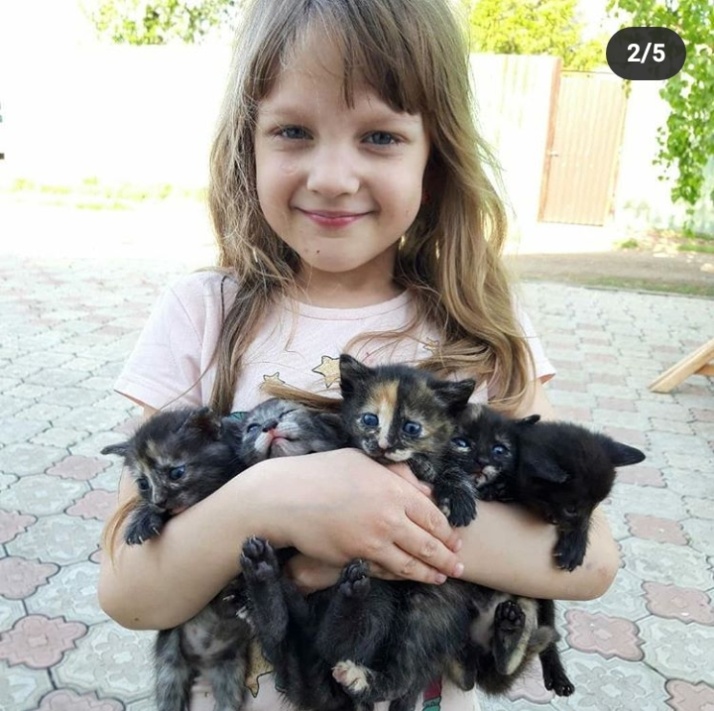 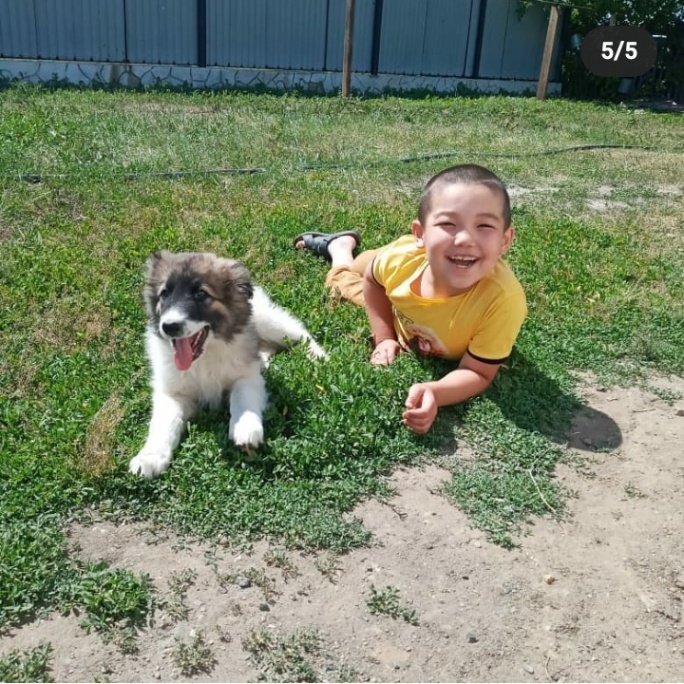 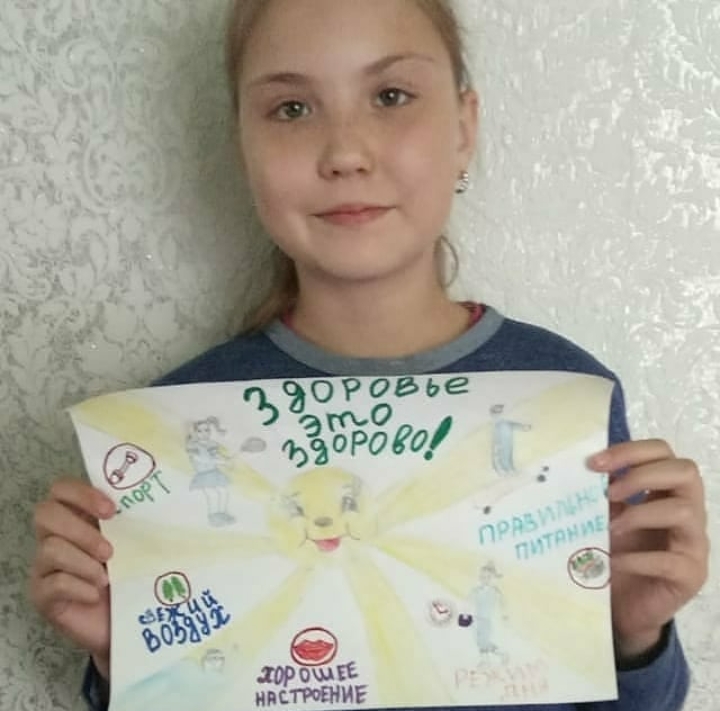 